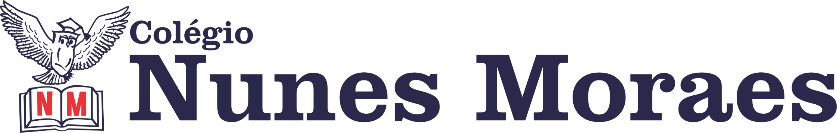 “Nasceu um novo dia e com ele mil novas oportunidades!”Feliz quinta-feira!1ª aula: 7:20h às 8:15h – GEOGRAFIA – PROFESSOR: ALISON ALMEIDA1º Passo: Para acessar essa aula acesse ao link do Google Meet abaixo:https://meet.google.com/ygt-hrak-xin2º Passo: Abra os livros na página: 10 para acompanhar aula.3º Passo: Quando o Professor solicitar faça a atividade indicada:Atividades: (SAS 1) Página: 10 Questão: 01 e 022ª Atividades: (SAS 1) Página: 12 Questão: 02 e 044º Passo: Acompanhe a correção pelo Google Meet.5º Passo: Atividade de Casa/Pós Aula:Atividades: (Ativ. Suplementar 1) Página: 92 Questão: 06 e 07Faça foto das atividades que você realizou e envie para coordenação Islene (9.9150-3684)2ª aula: 8:15h às 9:10h – PORTUGUÊS – PROFESSORA: MONNALYSA FONTINELEACESSE ESTE LINK PARA ASSISTIR A AULA AO VIVO: https://meet.google.com/skn-oyxe-gbg1° Passo: resolução de atividades na gramática páginas 94 (questão 4), 97 e 98 (questão 1), 114 e 115 (todas as questões).Casa - Versão final conto de fadas de caneta - para sexta-feira. LINK EXTRA PARA ASSISTIR DEPOIS DA AULA: https://www.youtube.com/watch?v=X2nV5Y1b8OUFaça foto das atividades que você realizou e envie para coordenação Islene (9.9150-3684)

Intervalo: 9:10h às 9:30h3ª aula: 9:30h às 10:25h – MATEMÁTICA – PROFESSOR: RICARDO BENTO1º passo: Correção da atividade de casa/pós aula.2º passo: Explicação do conteúdo através do link: https://meet.google.com/vhi-cocp-bsw3º passo: Resolução das questões 1,2 e 3 das páginas 20 e 21 (livo 1 do SAS).4º passo: Acompanhe a correção das atividade pelo Meet.5º passo: Atividade de casa/pós aula: questões 4 e 5 da página 21 (livro 1 do SAS).Faça foto das atividades que você realizou e envie para coordenação Islene(9.9150-3684)4ª aula: 10:25h às 11:20h – CIÊNCIAS – PROFESSORA: RAFAELLA CHAVES1º Passo: Acessar o link para assistir a aula: https://meet.google.com/cfj-snim-hnc 2º Passo: Correção da atividade de casa: Agora é com você, questões 1 e 2, página 16.3º Passo: Explanação sobre como os outros animais percebem o mundo, página 17.4º Passo: Atividade de sala: Explore seus conhecimentos – página 19, questões 6 e 7. 
5º Passo: Atividade de casa: Suplementar, questões 1 e 2, página 54.Faça foto das atividades que você realizou e envie para coordenação Islene (9.9150-3684)PARABÉNS POR SUA DEDICAÇÃO!